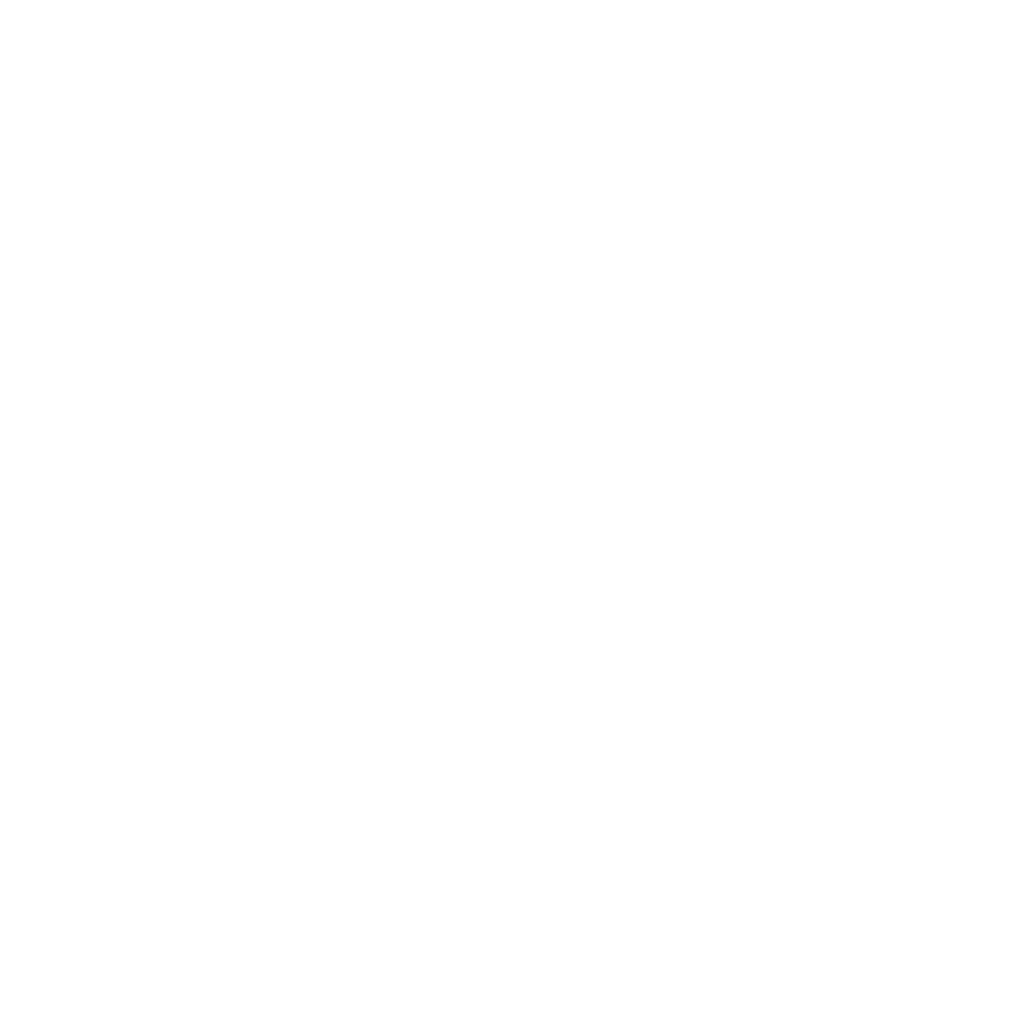 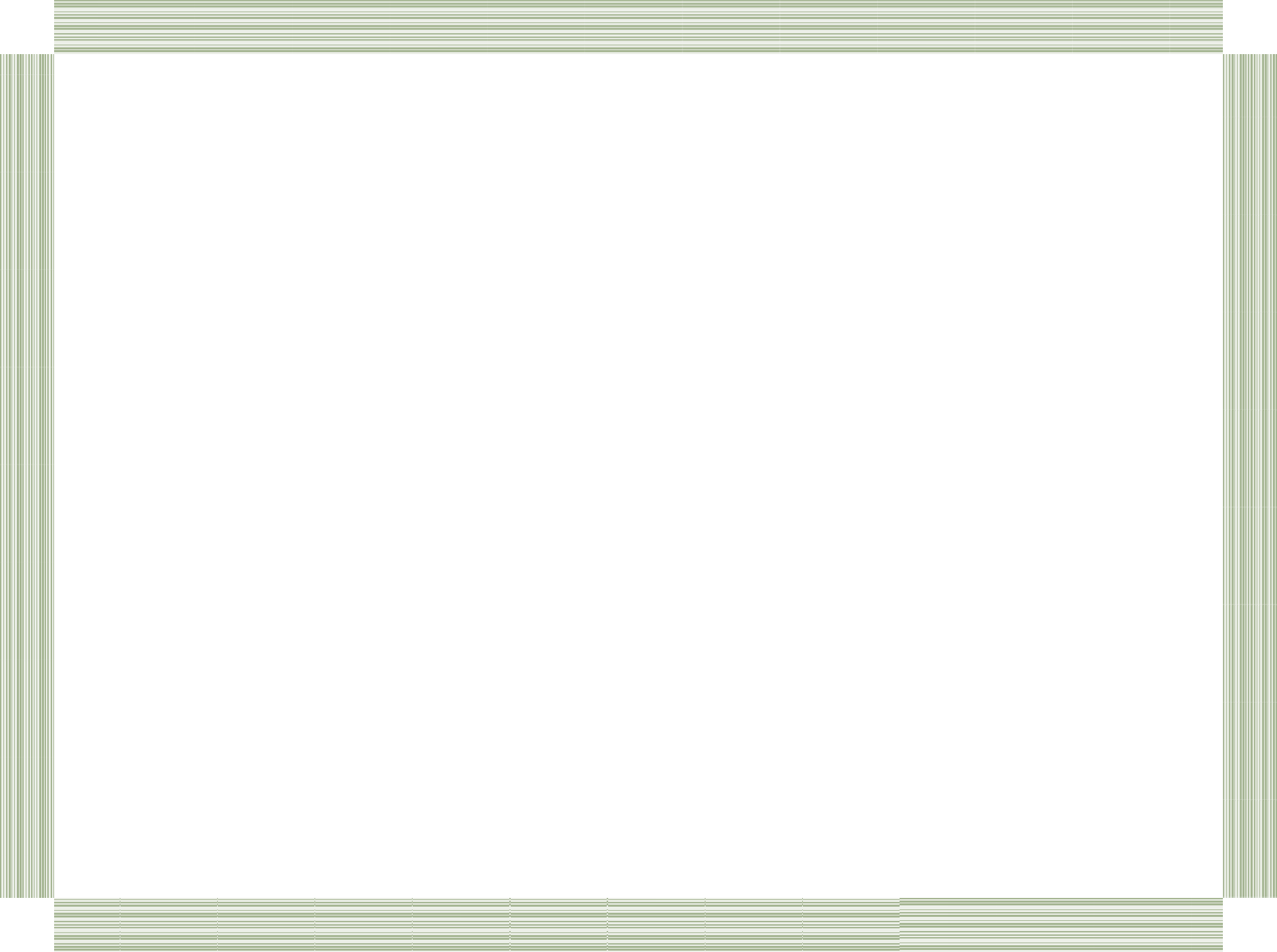 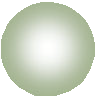 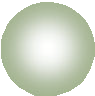 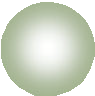 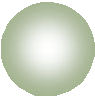 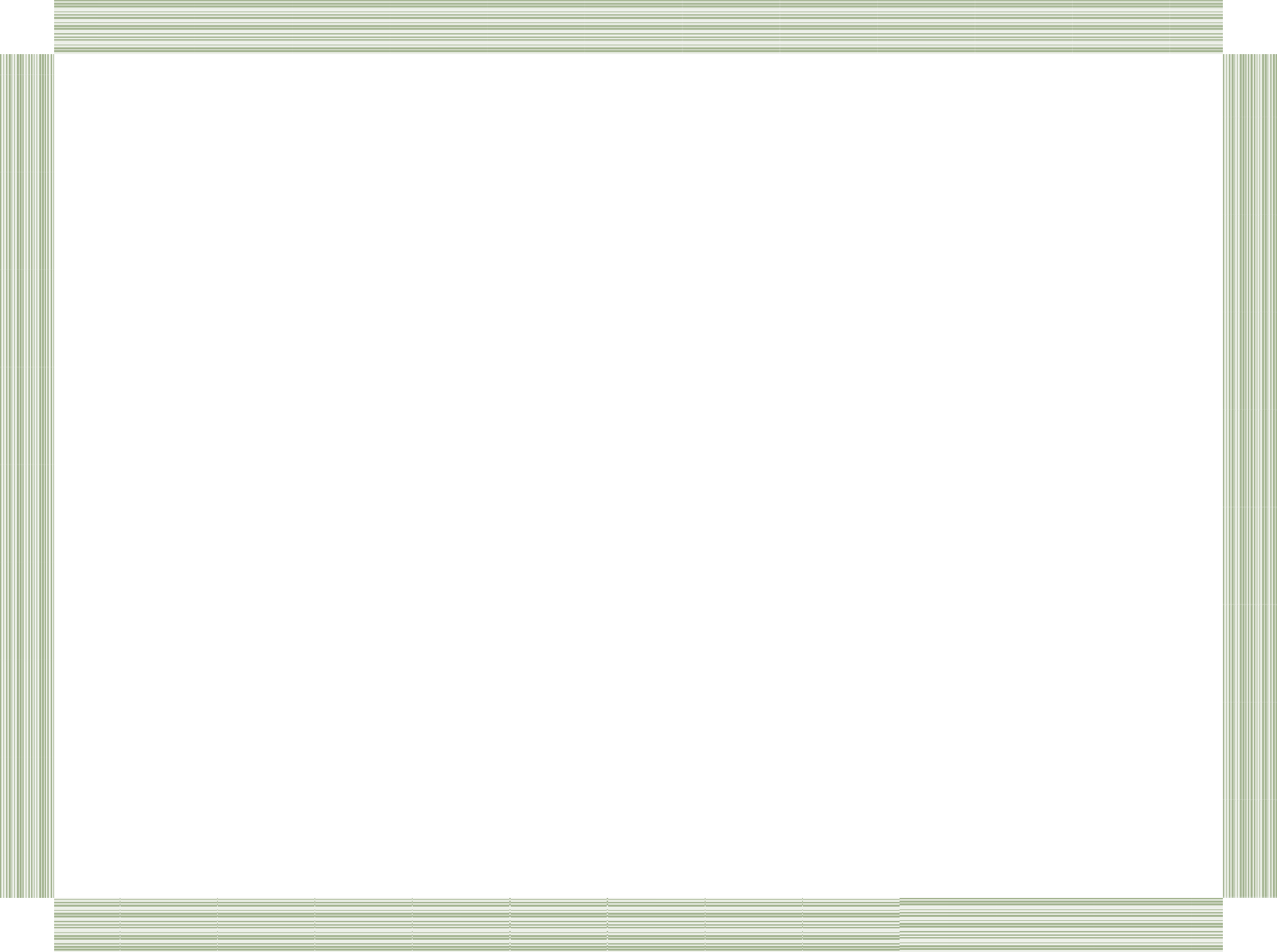 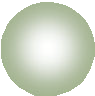 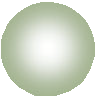 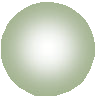 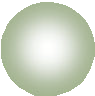 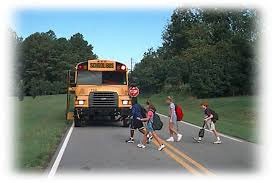 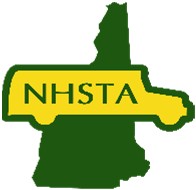 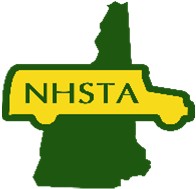 OPERATION SAFE STOPCertificate of Appreciationis hereby granted to:THANK YOU FOR PARTICIPATING INNEW HAMPSHIRE'S 2019 OPERATION SAFE STOP AND HELPING TO KEEP OUR SCHOOL BUS RIDERS SAFE.Regional/Local Coordinator	Date